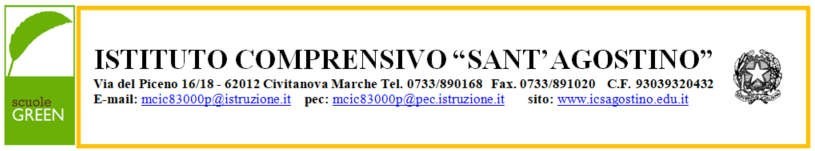 Oggetto: Richiesta di permessi per figli disabili (legge 104/92).   Al Dirigente scolasticoIo sottoscritto ____________________________  nato il __/__/____ a _______________________ prov. (__) e residente in _____________________, - (__) in servizio presso codesta istituzione scolastica in qualità di _________________________________ a tempo determinato/indeterminatoPREMESSODi essere legato da rapporto di parentela con ________________________ nato/a a ______________ il __/__/____, il quale risulta affetto da handicap in situazione di gravità accertata ai sensi dell’art. 4, comma 1, della legge 104/1992,CHIEDEDi poter usufruire  del permesso mensile per assistenza al figlio in stato di handicap grave (art. 42,c. 2, D.Lgs. 151/01)  dal giorno __/__/____ al giorno  __/__/____  per complessivi numero giorni _____ del prolungamento del congedo parentale per assistenza al figlio in stato di handicap grave minore di anni 12 (art. 33 D.Lgs.151/01) dal giorno  __/__/____   al giorno __/__/____ dei riposi giornalieri per assistenza al figlio minore di anni 3 (art. 42 - c. 1 - D.Lgs. 151/01) dalle ore  __:__  alle ore __:__  del giorno __/__/____A tal fine si impegna a presentare dichiarazione a cadenza annuale che da parte della ASL non si è provveduto a revoche, rettifiche o modifiche circa il giudizio sulla connotazione di gravità, nonché a comunicare tempestivamente eventuali variazioni dei presupposti per la fruizione dei permessi stessi. Sottoscritto dichiara che il soggetto in stato di handicap grave non è ricoverato a tempo pieno presso istituti specializzati.  Si usufruisce del seguente permesso in forma esclusiva Si usufruisce del seguente permesso in forma condivisa Indicare di seguito i dati del lavoratore dipendente ___________________________ con codice fiscale _________________ nato a ___________________ il __/__/____ e residente in ____________________________Distinti salutiData __/__/____								Firma										____________________